          KАРАР			                 			    	    РЕШЕНИЕПоложение о публичных слушаниях в сельском поселении Ильчигуловский сельсовет муниципального районаМиякинский район Республики БашкортостанВ соответствии с Федеральным законом от 06.10.2003 № 131-ФЗ «Об общих принципах организации местного самоуправления в Российской Федерации», Уставом сельского поселении Ильчигуловский сельсовет муниципального районаМиякинский район Республики Башкортостан Республики Башкортостанпорядок организации и проведения публичных слушаний Совет сельского поселения Ильчигуловский сельсовет муниципального района  Миякинский район Республики Башкортостан решил:1. Утвердить Положение о публичных слушаниях в сельском поселении Ильчигуловский сельсовет муниципального районаМиякинский район Республики Башкортостан2.Обнародовать настоящее решение на информационном стенде в здании сельского поселения Ильчигуловский сельсовет муниципального района Миякинский район Республики Башкортостан и разместить в сети «Интернет» на официальном сайте сельского поселения по адресу: http://spilchigulovski.ru/3.Настоящее решение вступает в силу после опубликования.Глава сельского поселения  					Т.Г.Гумеров с. Ильчигулово 27.06.2017г. № 67    Башҡортостан Республикаһы      Миәкә муниципаль районы        Илсеғол ауыл Советы      Ауыл биләмәһе Советы         452089, Илсеғол ауылы,                Совет урамы, 9          тел.  тел. 2-71-69, 2-71-72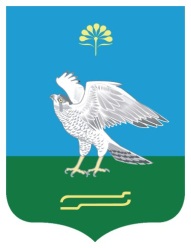       Совет  сельского  поселенияИльчигуловский сельсоветмуниципального районаМиякинский район Республики Башкортостан           452089, с. Ильчигулово,ул. Советская, 9                 тел.  тел. 2-71-69, 2-71-72